Проведена уборка Привокзальной площади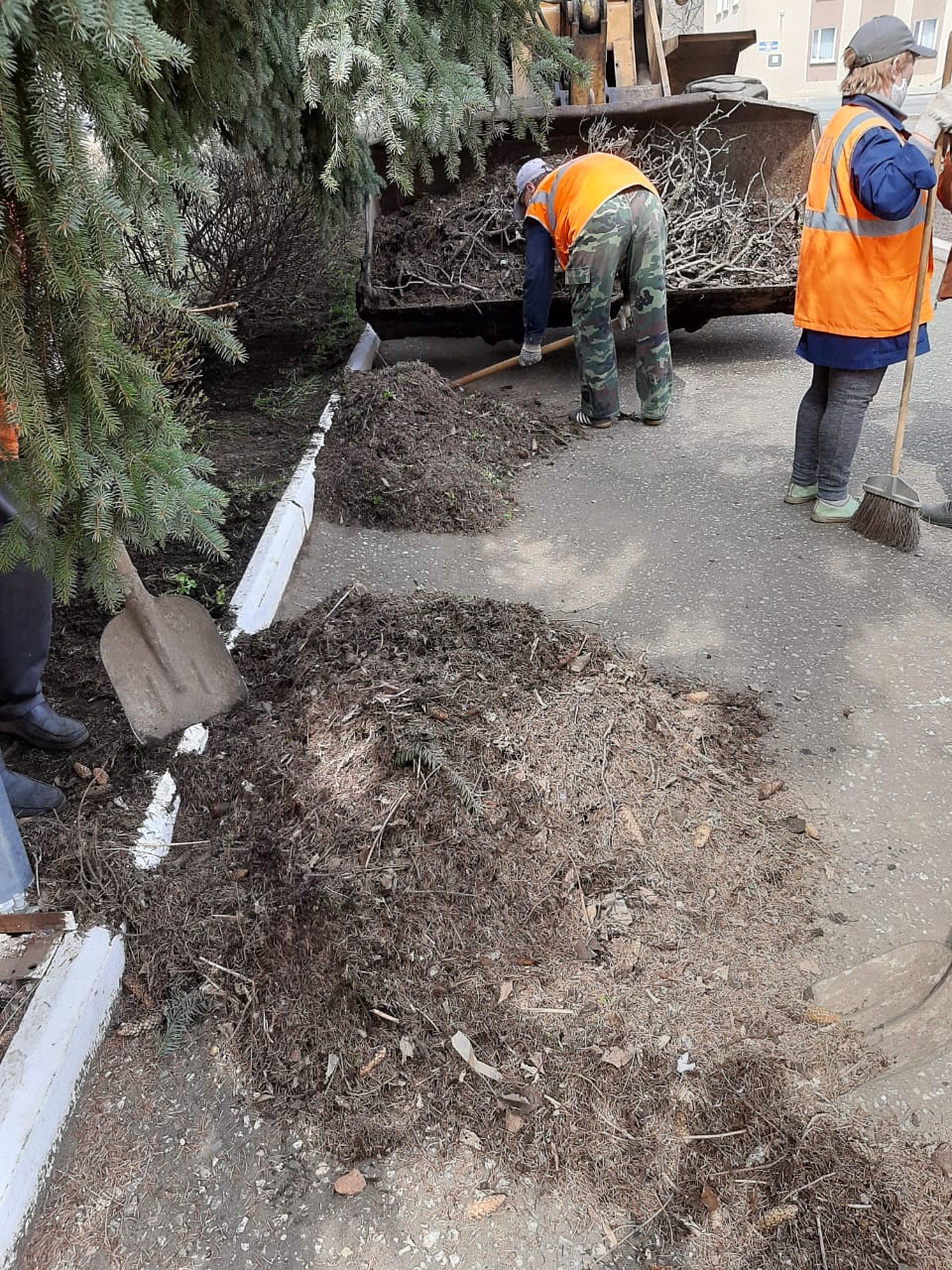 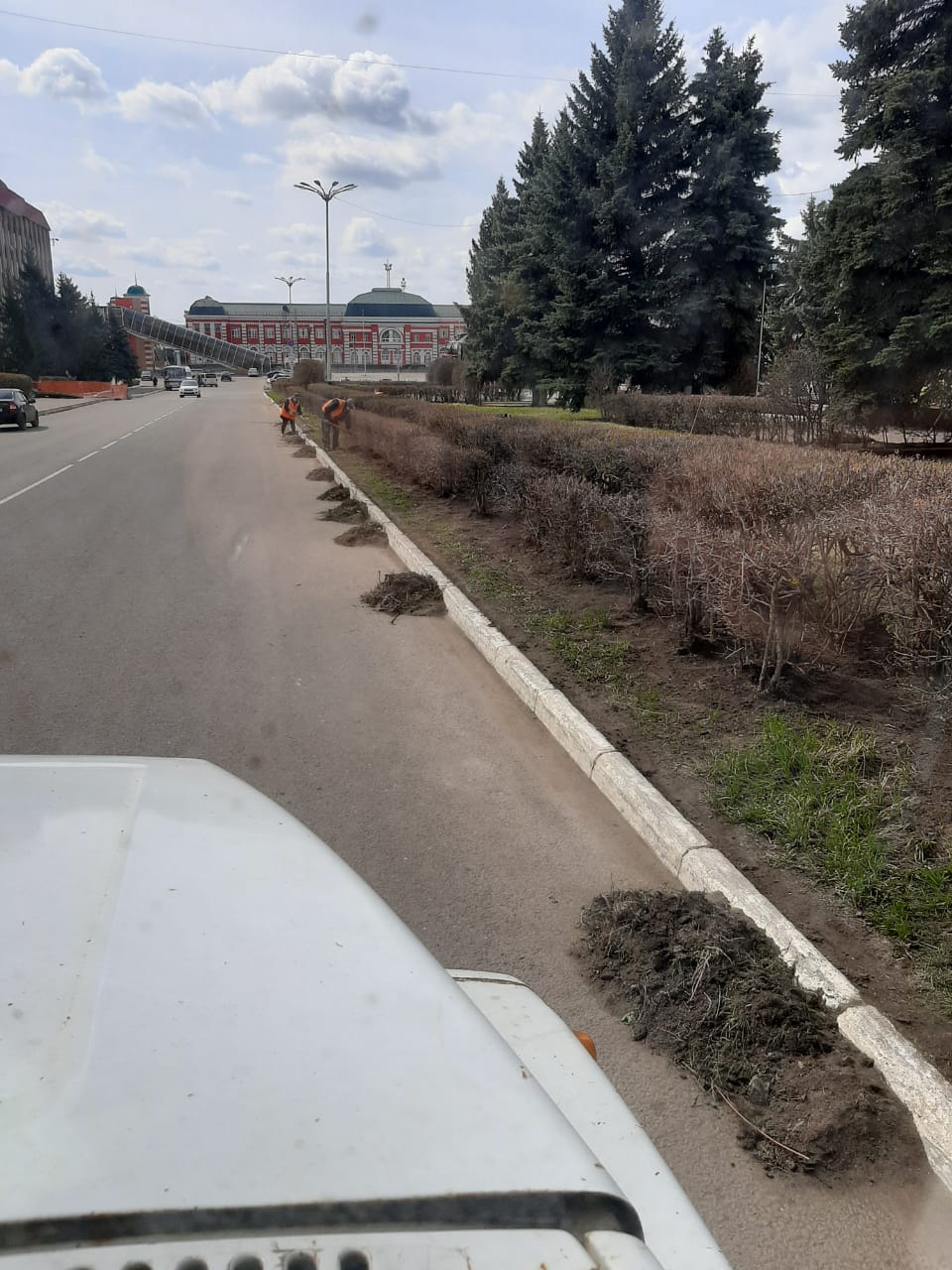 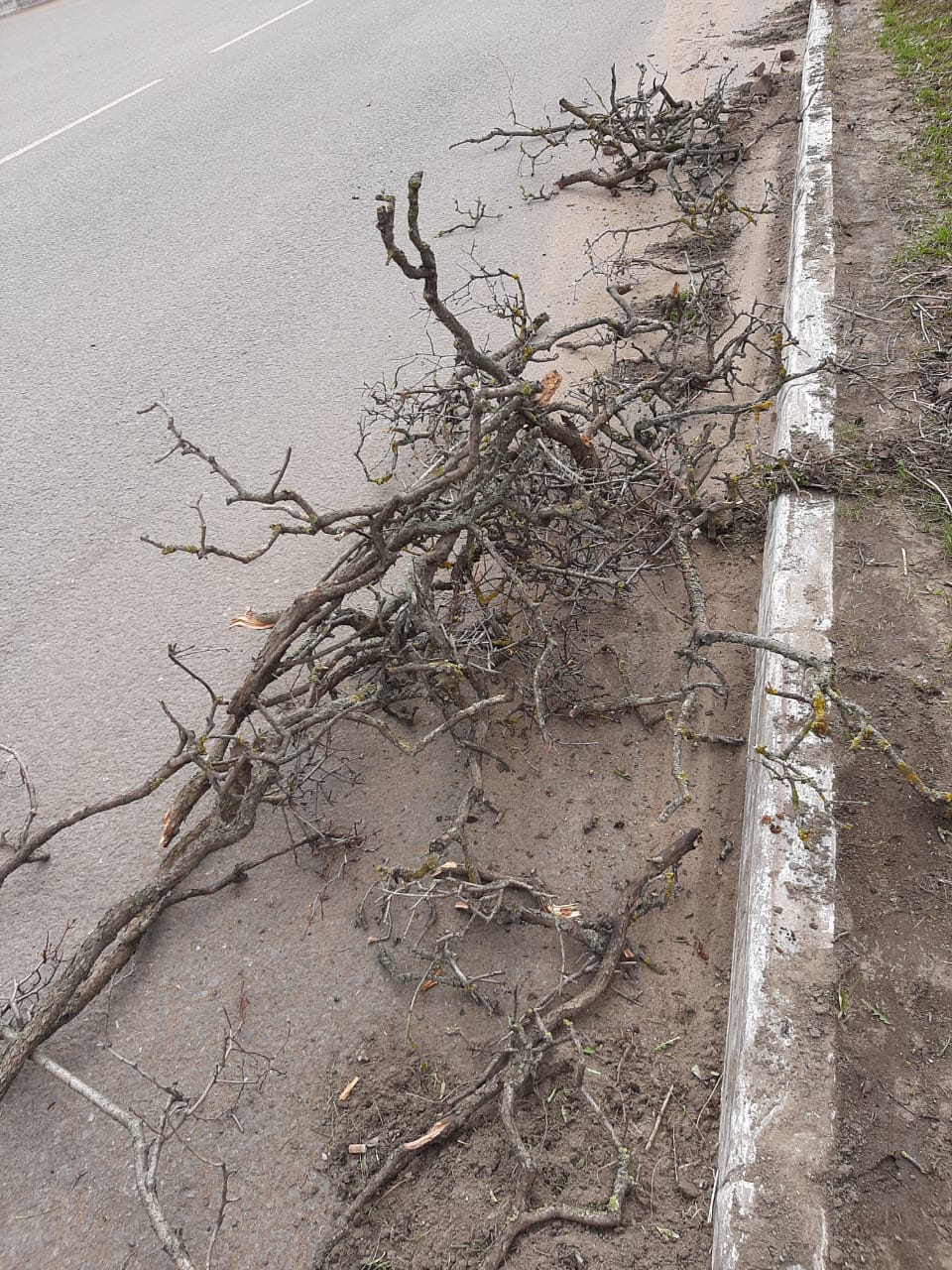 